Publicado en  el 02/11/2016 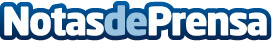 Las ciudades más importantes de RusiaEn Rusia hay muchas ciudades que tienen mas de un millón de habitantes, son desarrolladas y atractivas para turistas pero en muchas ocasiones son muy poco visitadasDatos de contacto:Nota de prensa publicada en: https://www.notasdeprensa.es/las-ciudades-mas-importantes-de-rusia_1 Categorias: Internacional Viaje Sociedad Turismo http://www.notasdeprensa.es